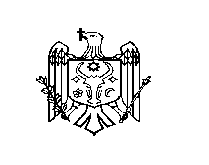 DECIZIE nr. 1/21din 01 martie 2018Cu privire la inițierea șiimplementarea unui proiectÎn scopul asigurării condițiilor optime de activitate a Instituției Publice Școala Primară “Grigore Vieru” din orașul Ștefan Vodă ca instituție școlară de circumscripție;Aferent Acordului de Cooperare şi Înfrăţire între raionul Ştefan Vodă (Republica Moldova) și judeţul Brașov (România), adoptat prin decizia Consiliului raional Ștefan Vodă nr. 4/6 din 03 noiembrie 2016;În temeiul adresării Consiliului județean Brașov, România, nr. 1242 din 21 februarie 2018, referitor la finanțarea proiectelor de dezvoltare economică și socială;În baza art. 43 alin. (1), lit. g) și art.46 din Legea nr.436-XVI din 28.12.2006 privind administraţia publică locală, Consiliul raional Ștefan Vodă DECIDE:1. Se inițiază și se desfășoară procedura de implementare a proiectului Termoizolarea Școlii Primare “Grigore Vieru” din orașul Ștefan Vodă, înlocuirea geamurilor și a ușilor, reparația sistemului de încălzire, de apeduct și canalizare, precum și pavarea terenului aferent edificiului, cu un cost total de peste 3 (trei) milioane lei (MD), în continuare Proiect.2. Se deleagă Nicolae Molozea, președintele raionului Ștefan Vodă:2.1. Pentru a semna în numele Consiliului raional Ștefan Vodă toate actele necesare cu privire la inițierea, desfășurarea și finanțarea Proiectului și va asigura prezentarea în termeni rezonabili a tuturor actelor necesare pentru finanțare Consiliului Județean Brașov, România.2.2. Va institui prin dispoziție grupul de lucru cu privire la elaborarea setului de acte necesare pentru implementarea Proiectului și va desemna persoanele responsabile de realizare.3. Consiliul raional Ștefan Vodă va asigura cofinanțarea necesară pentru inițierea și implementarea Proiectului din bugetul raional în limita surselor financiare disponibile.4. Controlul executării prezentei decizii se atribuie dlui Nicolae Molozea, președintele raionului.5. Prezenta decizie se aduce la cunoştinţă:Oficiului teritorial Căuşeni al Cancelariei de Stat;Consiliului Județean Brașov, România.Direcției finanțe;Instituției Publice Școala Primară “Grigore Vieru” din orașul Ștefan Vodă;Persoanelor vizate;Prin publicare pe pagina web și în Monitorul Oficial al Consiliului raional Ştefan Vodă.Preşedintele şedinţei                                                                                     Ion Ungureanu           Secretar al Consiliului raional                                                                     Ion ŢurcanREPUBLICA MOLDOVACONSILIUL RAIONAL ŞTEFAN VODĂ